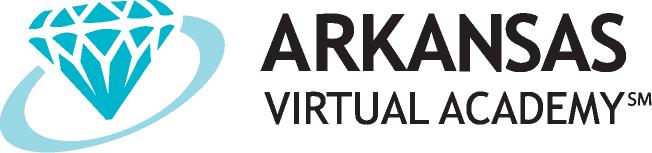 
Meeting Minutes
Regular Meeting
Board of DirectorsJanuary 28, 2019Present
Board Members
Dr. Gary McHenry 
Paige GormanAnn Clemmer Staff
Amy Johnson
Bethany JohnsonVanaja DuraiswamyKaren GhidottiAshley HolderKristin AllenAmanda FeltonJohn KramerLisa ShortKim Wary

Guests
No guests present.

Preliminary ItemsCall to Order
A regular meeting of the  was called to order at 4:04 p.m. on  at the Arkansas Virtual Academy office by Board Chair, .Roll Call
The roll call was taken by Dr. Gary McHenry.

Approval of Minutes
ACTION: Paige Gorman motioned to approve all meeting minutes as presented. The motion was seconded by Ann Clemmer and was approved unanimously as presented. Board Chair’s ReportStatement of Financial InterestBoard Chair, Dr. Gary McHenry reminded board members the Statement of Financial Interest is due in to the state by January 31, 2019. Board Member Vacancy
Board Chair, Dr. Gary McHenry updated the board on their progress in filling the vacancy. Head of School, Amy Johnson, Board Chair, Dr. Gary McHenry, and Karen Ghidotti are visiting with a potential board member, David Straessle, on Wednesday, January 30th.                                                       Action Agenda ItemsTesting BudgetHead of School, Amy Johnson presented the revised testing budget. It was called to the board’s attention that the prior approved budget was for the 2017-2018 school year. Mrs. Johnson did say the revised budget is larger due to the increase of students. However, we do see a reduction in expenditures for the site technical evaluations compared to last year. Mrs. Johnson explained the reduction is due to a decrease of the tech support as we had a few testing sites that were not utilizing technical support. 

ACTION: Ann Clemmer made the motion to approve the Testing Budget as presented. Paige Gorman seconded the motion, and it was approved unanimously.Head of School’s ReportDestinations Career Academy UpdateHead of School, Amy Johnson introduced Lisa Short (CTE Administrator) and Kim Wary (CTE Coordinator) to present the DCA information. Lisa Short thanked the board for the opportunity to have DCA as an option for students. ARVA is looking to add 6 pathways for the 2019-2020 school year. This will expand from one occupational area to 5. Destinations Career Academy also offers multiple programs to ARVA that schools do not have access to because of the cost. Mrs. Short was excited to share the Arkansas Career Tech Ed has reserved several vouchers and approved ARVA’s ability to test for Microsoft certification. Kim Wary discussed ARVA’s developing partnership with CTSOs (Career Technical Student Organizations): DECA, FFA (first ever virtual chapter), and Skills USA. Kim also presented ARVA’s Destination Career Academy Inaugural Advisory Council that will have further discussions about how we can better prepare our students as they graduate.  Monthly Board Report Data ReviewHead of School, Amy Johnson walked the board through a quick look at the data she is currently sending to the board members monthly. Mrs. Johnson opened the floor for questions if further clarification was needed. Board Training RequirementHead of School, Amy Johnson presented that all board members have met their training requirement except for Stephen Davis whom we have received a notice of resignation from.  Other CommentsHouse Bill 1268Ann Clemmer shared that the Right to Read Act Expansion is suggested to pass effective school year 2020. Academic Administrator, Kristin Allen is currently pursuing training and working through how we can provide the mandated training to our staff. Public Comments
None

Adjournment
Meeting was adjourned by Dr. Gary McHenry at 4:59 PM. Minutes submitted by: Bethany Johnson – Operations ManagerApproved by: Amy Johnson- Head of School